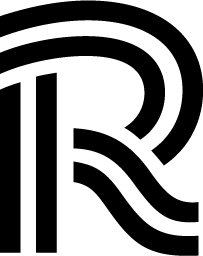 
Employeur :Direction :Effectif : Leur raison d'être : Service :L'équipe : Effectif Service : Le sens de ce poste :Environnement et conditions de travail :Horaires : Lieu de travail : Matériel(s) à disposition : Missions de suppléance : Télétravail : Autres : Éléments de statut:Cadre d'emploi : Parcours : .Éléments complémentaires de rémunération : N° du poste : 
Date de mise à jour de la fiche de poste : Verso >Vos 3 principales missions :1- 2-3-CompétencesLes compétences relationnelles :Les compétences nécessaires pour
la prise de poste :Les compétences
pouvant être acquises
une fois en poste :